Nature Faces!Try and create a nature face of your own.If you like, you can send your creation to me and I will put it up on the website.It can be like our own Art Gallery.Have fun girls and boys!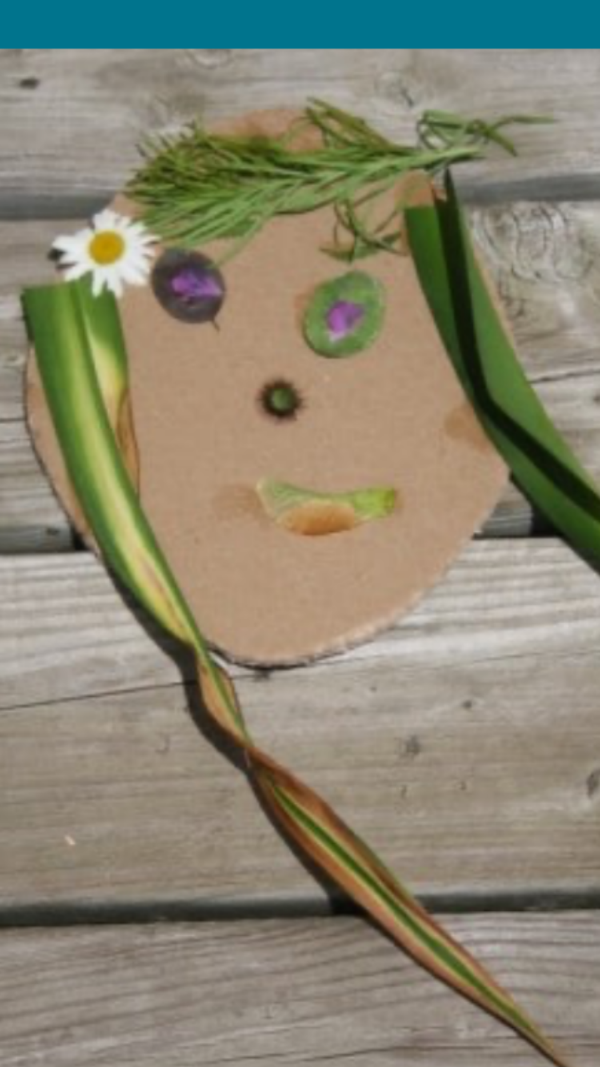 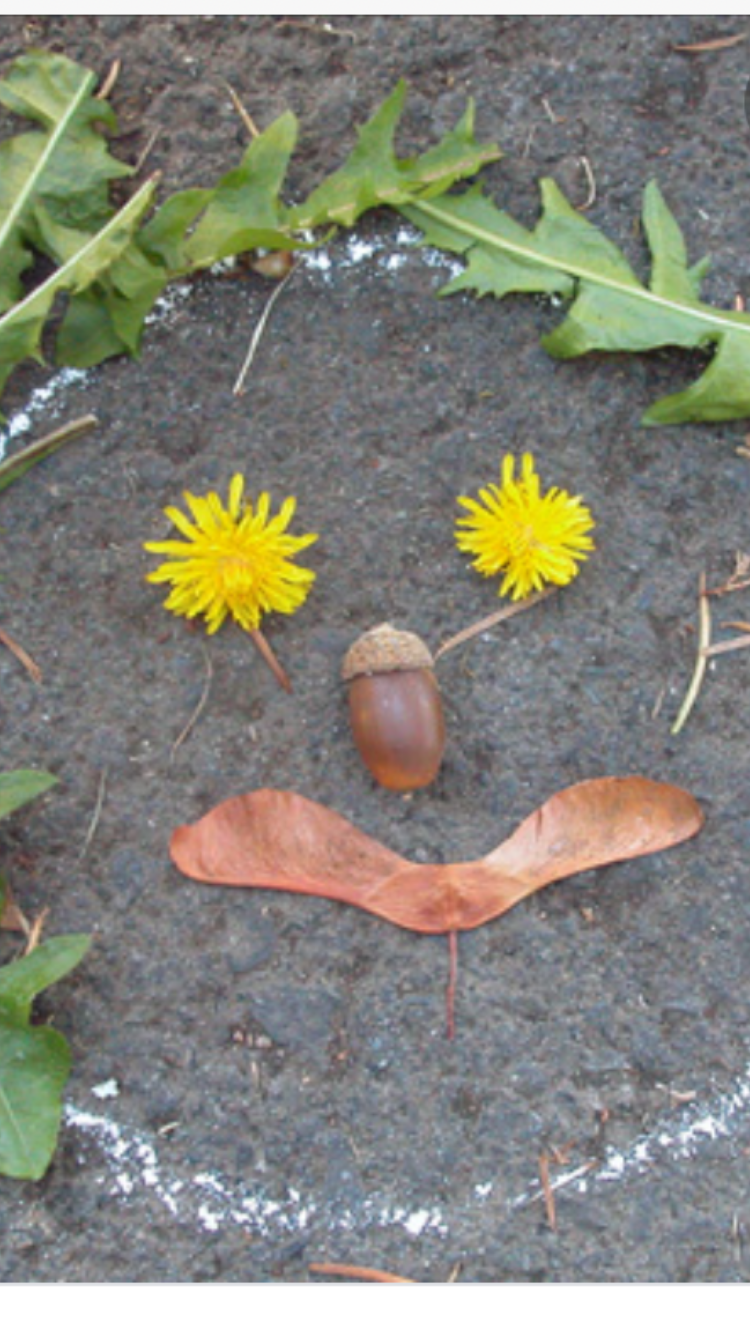 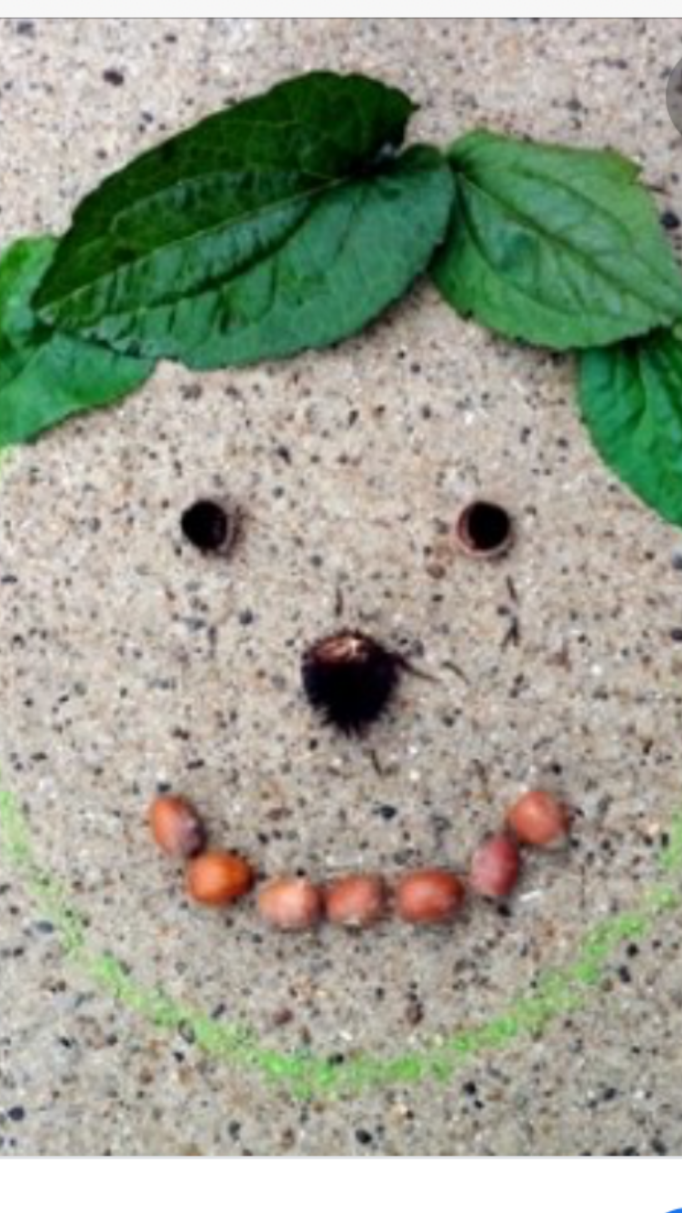 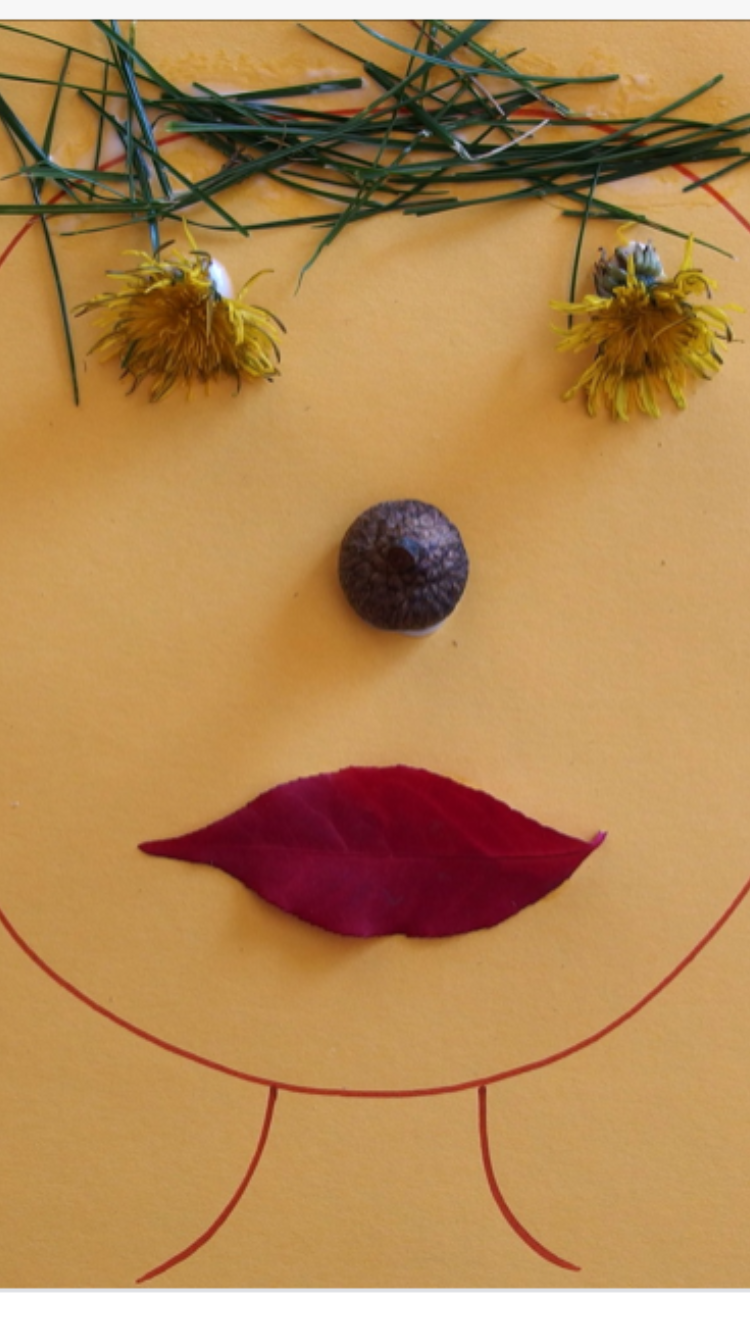 